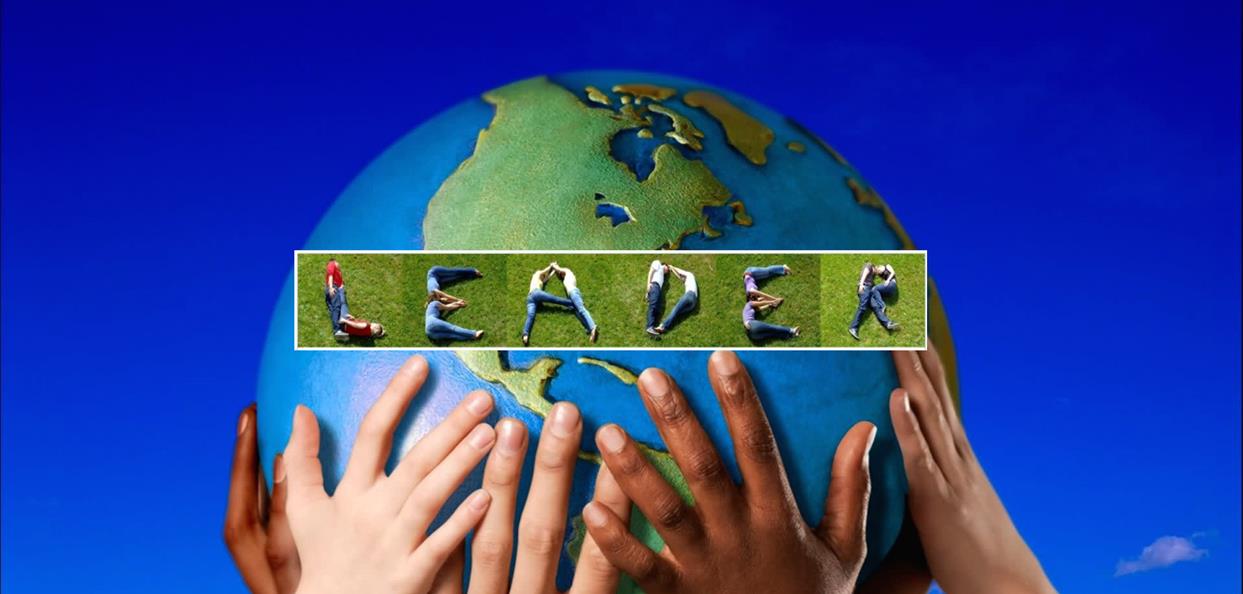 ALLEGATO 2Piano di Miglioramento AziendalePSR Basilicata 2014-2020 MISURA 19SVILUPPO LOCALE DI TIPO PARTECIPATIVO - SLTP LEADERArea di riferimento Marmo Melandro Basento Camastra VulturePiano di Miglioramento Aziendale PREMESSAPer la definizione del presente Piano, si dovranno prendere a riferimento i parametri fissati con D.G.R.  n.2065 del 26 aprile 1996 - (Allegato 2.A) -, tenendo presente per i parametri produttivi una oscillazione del + 0 - 25% dei valori definiti.NOTIZIE SULL'AZIENDA E L'IMPRESASoggetto proponente_______________________________________________________________________________________Titolo del Progetto _______________________________________________________________________Durata del Progetto (in mesi)_______________________________________________RELAZIONE TECNICO-ECONOMICA-AMBIENTALE SUL PROGRAMMA DEGLI INTERVENTIFinalità del ProgettoDescrizione del progettoSUPERFICIE AZIENDALE ED ORDINAMENTO COLTURALEPrima degli interventi programmatiDopo degli egli interventi programmatiFABBISOGNO DI MANO D’OPERA AZIENDALEOre lavorative (pre e post investimento)Sistema di conduzione aziendale – Disponibilità di manodopera (pre e post investimento)IMPIANTI, INFRASTRUTTURE, DOTAZIONE MACCHINE ED ATTREZZISituazione pre e post investimento5.1 DOTAZIONE BESTIAME AZIENDALESituazione pre e post investimento5.2 EDIFICI ESISTENTI ED IMPIANTI FISSI UTILIZZATI E NON UTILIZZATISituazione pre e post investimentoPRODUZIONI AZIENDALI6.1 PRODOTTI DELLE COLTIVAZIONI E DELLE TRASFORMAZIONI AGRICOLESituazione pre e post investimento6.2 UTILE LORDO DI STALLASituazione pre e post investimento6.3 PRODOTTI DEGLI ALLEVAMENTISituazione pre e post investimentoPRODUZIONE LORDA VENDIBILESituazione pre e post investimentoEVENTUALI INTERVENTI PREVISTI DI TUTELA AMBIENTALE E/O RISPARMIO IDRICOINDICATORI DI SOSTENIBILITÀ ECONOMICA Operazioni da attivareUlteriori informazioni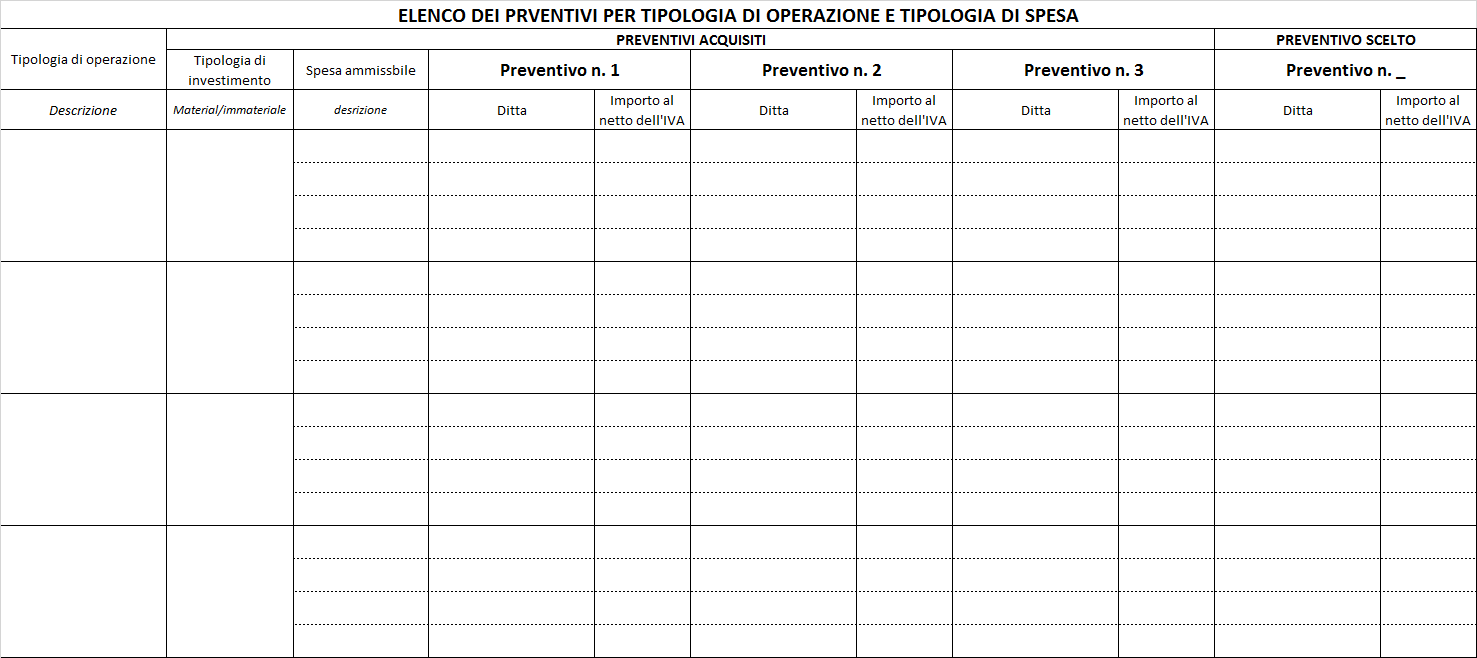 (*) Il costo relativo alla spesa ammissibile viene ripreso dalla precedente tabella “Elenco dei preventivi per tipologia di operazione e tipologia di spesa”, dal quale si recupera, per ciascuna voce, il preventivo scelto. Per determinate tipologie di spese, ad esempio quelle riferite a lavori, in alternativa ai preventivi, è possibile ricorre a relazioni giustificative (computo metrico di massima nel caso di lavori) redatte da tecnici abilitatiApplicabilità dei criteri di selezioneIl/la sottoscritto/a ______________________________________________________________, è consapevole che, trattandosi di una procedura semplificata, successivamente all’approvazione della graduatoria di cui al presente bando, e nel caso di collocazione in posizione utile, dovrà produrre la documentazione attestante il possesso dei requisiti di ammissibilità auto dichiarati con la presente, oltre che tutta la documentazione progettuale definitiva necessaria per la concessione definitiva del sostegno.E’ altresì consapevole che, la mancata presentazione di quanto sopra, nei termini previsti nel bando, comporta l’esclusione dalla graduatoria di cui sopra.  _____________, lì _____________Il rappresentante legale/titolare______________________________						      Il Tecnico incaricato _______________________GALPerCorsi S.r.l.SSLNord Occidentale Marmo Melandro Basento CamastraMisura19 - SVILUPPO LOCALE TIPO PARTECIPATIVO - SLTP LEADER SottomisuraScheda 19.2.A.4.1 - Filiera Locale Aziende AgricoleBando/operazione Scheda 19.2.A.4.1 - Filiera Locale Aziende Agricole(Evidenziare la coerenza tra le finalità del progetto e quelle del bando)Max ½ pagina(Descrivere il progetto che si intende realizzare, in coerenza con le operazioni ammissibili di cui al corrispondente articolo del bando)Per progetti collettivi, è necessario descrivere con quali modalità formali si è costituito/si costituirà il partenariato, con indicazione del partner capofilaMax1 pagina (Max 2 pagine, se il progetto riguarda più partner)IMPIANTI FISSIINFRASTRUTTURE (strade, acquedotti, etc.)MACCHINE E ATTREZZATURE PER LA COLTIVAZIONE E LA RACCOLTAMACCHINE E ATTREZZATURE PER LA TRASFORMAZIONE DEI PRODOTTI AGRICOLISPECIE, N. CAPI, ETA’Occorre indicare anche le informazioni catastaliDescrivere l’impatto ambientale del progetto e/o il risparmio idrico.(Max 1 pagina)Calcolare i parametri Economici, in particolare:* Quando almeno uno dei seguenti sub- indicatore è verificato:1. Miglioramento economico2. Miglioramento ambientale3. Risparmio idricoGli indicatori 2) e 3) sono rispettati se il progetto prevede investimenti finalizzati al miglioramentodell’impatto ambientale (Investimenti in macchine agricole che migliorino l’impatto ambientale dell’attività aziendale oppure investimenti che migliorino l’impatto ambientale del processo produttivo aziendale) o finalizzati al risparmio idrico.L’indice 1) “miglioramento economico” è verificato se almeno due delle seguenti tre condizioni è verificata:- Margine Operativo Lordo (MOL) a regime > MOL ante investimento- Reddito Operativo (RO) a regime > RO ante investimento- Reddito Netto (RN) a regime > RN ante investimentoPer progetti collettivi, è necessario descrivere nel calcolo dei parametri economici anche il vantaggio  di adesione ad un partenariatoOperazioni che si intendono attivare Dettaglio degli investimenti propostiOperazione 1 _______________________indicare le tipologie di investimenti (materiali o immateriali) che si intendono sostenere in coerenza con l’operazione attivata e descriverli sinteticamenteOperazione 2 _______________________indicare le tipologie di investimenti (materiali o immateriali) che si intendono sostenere in coerenza con l’operazione attivata e descriverli sinteticamenteOperazione … _______________________indicare le tipologie di investimenti (materiali o immateriali) che si intendono sostenere in coerenza con l’operazione attivata e descriverli sinteticamenteNEL CASO DI EVENTUALI AUTORIZZAZIONI NECESSARIE ALLA REALIZZAZIONE DEL PROGETTO - descrivereNEL CASO DI POTENZIAMENTO ATTIVITA’ GIA’ SVOLTE - descrivereALTRO(Max 1 pagina)Tipologia di operazioneTipologia di investimentoSpese ammissibiliIndicatori di realizzazioneIndicatori di realizzazione(da quadro economico riepilogativo)Materiale/immateriale(da quadro economico riepilogativo)descrizionevalore previsionaleTipologia di operazione 1Spesa ammissibile __________                      -     Tipologia di operazione 1Spesa ammissibile __________                      -     Tipologia di operazione 1Spesa ammissibile __________                      -     Tipologia di operazione 1Spesa ammissibile __________                      -     Tipologia di operazione 2Spesa ammissibile __________                      -     Tipologia di operazione 2Spesa ammissibile __________                      -     Tipologia di operazione 2Spesa ammissibile __________                      -     Tipologia di operazione 2Spesa ammissibile __________                      -     Tipologia di operazione n-1Investimenti finalizzati al miglioramento dell’impatto ambientaleSpesa ammissibile __________                      -     Tipologia di operazione n-1Investimenti finalizzati al miglioramento dell’impatto ambientaleSpesa ammissibile __________                      -     Tipologia di operazione n-1Investimenti finalizzati al miglioramento dell’impatto ambientaleSpesa ammissibile __________                      -     Tipologia di operazione n-1Investimenti finalizzati al miglioramento dell’impatto ambientaleSpesa ammissibile __________                      -     Tipologia di operazione nInvestimenti finalizzati al risparmio idricoSpesa ammissibile __________                      -     Tipologia di operazione nInvestimenti finalizzati al risparmio idricoSpesa ammissibile __________                      -     Tipologia di operazione nInvestimenti finalizzati al risparmio idricoSpesa ammissibile __________                      -     Tipologia di operazione nInvestimenti finalizzati al risparmio idricoSpesa ammissibile __________                      - Criterio da bandoGiustificazione dell’applicabilità del criterio AutovalutazioneAziende che producono Prodotti a marchio riconducibile all’area GAL, ovvero almeno il 50% dell’areale di produzione deve ricadere nell’Area GAL PerCorsi, cumulabili tra loro fino al punteggio max di 55Azienda biologicaProgetti Collettivi: Numero di Aziende CoinvolteImprese condotte da giovani con età inferiore ai 40 anniUbicazione Investimento (dati ISTAT al 31.12.2018). Totale